Misyon NouMSSN pran angajman pou l soutni frè ak sè moun ki andikape, nan fason li :Kreye kominote ki pou ankadre frè ak sè sila yo pandan tout peryòd vi yo ;Amelyore opsyon ak disponibilite sèvis ki bay frè ak sè yo sipò ; epiEdike moun sou pwoblèm ki anrapò ak frè ak sè.Frè ak sè ki genyen laj majè, moun k ap fòmile regleman, moun k ap fè rechèch, ak lòt lidè nan kominote a egzamine efè enfimite genyen sou frè ak sè moun enfim yo ak fanmi yo.  Lòske n pale piblikman sou sijè ki genyen arevwa ak frè ak sè -- tankou jwenn aksè a sèvis ak konesans sou zafè  gadyen legal -- li vin pi pwobab pou plis frè ak sè kapab resevwa sipò nesesè pou yo asepte kèk wòl ak responsabilite pandan tout vi yo.POU KI REZON LI ENPOTAN POU…Kreye Kominote AkeyanFrè ak sè remake ke yo genyen kèk responsabilite ak redevans anplis anvè fanmi yo parapò ak lòt fanmi k ap leve timoun k ap devlope nòmalman.Frè ak sè yo deklare ke yo jwenn ankourajman e benefisye kichòy nan atelye, oswa reyinyon fòmèl, yo asiste, kote yo kapab pataje enfòmasyon epi eksprime santiman yo bay lòt frè ak sè.2Amelyore Opsyon ak Disponibilite Sèvis k ap Bay Frè ak Sè SipòOgmantasyon responsabilite frè ak sè yo, tankou fè tranzisyon pou yo jwe wòl responsab prensipal la, oswa wòl reprezantan legal la, se yon tandans ki klè tank paran yo ap antre an ajPami responsabilite sila yo nou kab jwenn kèk aktivite paran, tankou : bay moun nan manje, oswa abiye l, ba l sipò emosyonèl, ansanm ak konsèy ak enfòmasyon.Responsabilite frè ak sè ka pa sanble, men yo ka genyen ladan yo plizyè kalite bagay ki gen arevwa ak kapasite fonksyònman ak sipò frè ak sè yo bezwen an patikilye.Konesans sou chanjman fizik, sikolojik, e konpòtmantal ki akonpaye laj, esansyèl pou prepare frè ak sè yo pou nouvo wòl y ap genyen kòm moun k ap pran swen granmoun k ap monte nan laj, espesyalman sila yo ki genyen maladi nan mantal yo ak nan devlopman yo (IDD).Menm lòske frè ak sè yo asepte wòl defansè sa a, yo deklare ke genyen yon nesesite pou kapasite frè yo ak sè yo ogmante pou yo kapab pran swen pwòp tèt pa yo.6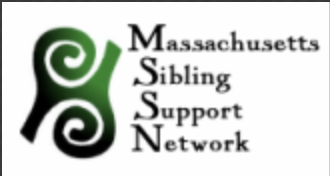 Edike Moun sou Pwoblèm ki Anrapò ak Frè ak SèPèspektiv frè ak sè ki genyen laj majè gen plis chans pou yo chanje atravè kous lavi a, selon jan fanmi an opere ak selon sitiyasyon lavi a.Fanmi yo pa toujou dakò ansanm sou desizyon ki fèt yo.  Rechèch yo alavni bezwen konsantre sou fason nou kapab ankouraje kèk solisyon pozitif nan dezakò pami manm fanmi yo, espesyalman parapò ak desizyon majè nan lavi a ki afekte manm ki genyen andikap la.6KI SA NOU FEPrezantasyon EdikatifPa Kite Okenn Frè ak Sè Dèyè :  Pou paran jèn frè ak sè, ansanm ak moun karyè pwofesyonèl.  Nou diskite sou ki jan sa ye pou frè ak sè ki leve avèk yon frè, oswa sè, ki genyen yon andikap, strateji pou kore frè ak sè yo, fenomèn ki alamòd nan rechèch k ap fèt sou frè ak sè, ak mouvman frè ak sè a k ap grandi.Planifikasyon Finansyè se Zafè Lafami :Pou frè ak sè laj majè ; li itil tou pou manm fanmi ak moun karyè pwofesyonèl.  Nou abòde defans efikas an favè yon frè oswa sè andikape, konpreyansyon sou pwoblèm legal e finansye ki antre nan afè swen, ak kolaborasyon ki pou fèt an fanmi pou planifye swen y ap bay alavni.Pano Frè ak SèDabitid, manm MSSN yo patisipe nan kèk gwoup diskisyon pou pataje eksperyans ak ekspètiz yo nan atelye ak kèk lòt evènman sansibilizasyon ak devlopman pwofesyonèl pou òganizasyon ak founisè sèvis yo.Okazyon pou Frè ak Sè Reyini ak Lòt Frè ak SèDetanzantan nou kreye kèk okazyon rankont pou frèak sè laj majè rasanble ansanm, pataje resous yo ak istwa yo, epi founi yon chans pou etabli kamaradri epi bay youn lòt sipò.RechèchManm Konsèy Administrasyon nou yo ajou sou etid y ap fè sou pwoblèm frè ak sè moun ki andikapeafwonte pandan kous vi yo. MSSN kore frè ak sè yo nan fason l etidye popilasyon sa a, epi fè vanse mouvman frè ak sè a ak mouvman dwa moun enfiman jeneral.Kontakte MSSN pou w pwogrameKèk prezantasyon, oswa antrènman,pou òganizasyonpa w la.www.masiblingsupport.orgPou plis enfòmasyon konsilte resoussuivan yo, osinon kontakte MSSN nansit entènètwww.masiblingsupport.orgFor more information consult thesesources contact the MSSN atwww.masiblingsupport.org1 Graff, C., Mandleco, B., Dyches, T. T., Coverston, C. R., Roper, S. O., & Freeborn, D. (2012). Perspectives of adolescent siblings of children with Down syndrome who have multiple health problems. Journal of Family Nursing, 18, 175-199; Stoneman, Z. (2005). Siblings of children with disabilities: Research themes. Mental Retardation, 43, 339-350.2 Skotko, B. G., Levine,  S. P., Goldstein, R. (2011). Having a brother or sister with Down syndrome: Perspectives from siblings. American Journal of Medical Genetics Part A, 155, 2348–2359.3 Hall, S. A., & Rossetti, Z. (2017). The roles of adult siblings in the lives of people with severe to profound intellectual and developmental disabilities. Journal of Applied Research in Intellectual Disabilities 31, 423-434. 4 Graff, C., et al., (2012). Op. cit.; Hannah, M., & Midlarsky, E. (2005). Helping siblings of children with mental retardation. American Journal of Mental Retardation, 110(2), 87-99.5 Coyle, C. E., Kramer, J., & Mutchler, J. E. (2014). Aging together: Sibling carers of adults with intellectual and developmental disabilities. Journal of Policy and Practice in Intellectual Disabilities, 11, 302-312. 6 Burke, M. M., Lee, C. E., Hall, S., & Rossetti, Z. (2019). Understanding decision making among individuals with intellectual and developmental disabilities (IDD) and their siblings. Intellectual and Developmental Disabilities, 57, 26-41. TheMassachusettsSiblingSupportNetworkSupporting siblings of persons with disabilities across the Commonwealth & across the lifespan www.masiblingsupport.org